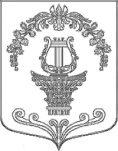 АДМИНИСТРАЦИЯ ТАИЦКОГО ГОРОДСКОГО ПОСЕЛЕНИЯ ГАТЧИНСКОГО МУНИЦИПАЛЬНОГО РАЙОНАПОСТАНОВЛЕНИЕОт  01 апреля 2024 года                                                                  № 191О мерах по усилению пожарной безопасности лесов,  торфяных месторождений, садоводческих и дачных некоммерческих объединений  и   других   объектов на  территории   Таицкого   городского    поселенияв пожароопасный сезон 2024 годаВ целях усиления пожарной безопасности населенных пунктов, предупреждения возникновения лесных и торфяных пожаров на территории Таицкого городского поселения Гатчинского муниципального района в пожароопасный сезон 2024 года, руководствуясь Федеральным законом от 06.10.2003 года № 131-ФЗ «Об общих принципах организации местного самоуправления в Российской Федерации»,  с учетом положений Федерального закона от 21.12.1994 года № 68-ФЗ «О защите населения и территорий от чрезвычайных ситуаций природного и техногенного характера», от 21.12.1994 года № 69-ФЗ «О пожарной безопасности», постановления Правительства Российской Федерации от 10.11.2015 года № 1213 «О внесении изменений в правила противопожарного режима в Российской Федерации»,   Областного Закона №169-ОЗ от 25.12.2006 года «О пожарной безопасности на территории Ленинградской области»,  Постановления Правительства Ленинградской области от 12.12.2006 года № 336 «Об обеспечении пожарной безопасности на территории Ленинградской области», Постановления Правительства Ленинградской области от 06.07.2007 года № 169 «Об утверждении Положения о порядке установления особого противопожарного режима на территории Ленинградской области или её части», Уставом МО Таицкое  городское поселениеПОСТАНОВЛЯЕТ:1. Обеспечить выполнение первичных мер пожарной безопасности населенных пунктов, для чего:1.1. Руководителям предприятий, организаций и учреждений, иным юридическим лицам независимо от их форм собственности, индивидуальным предпринимателям, крестьянским (фермерским) хозяйствам, находящимся на территории Таицкого городского поселения рекомендовать провести уборку подведомственных территорий от сухой травянистой растительности, валежника, порубочных остатков, скопившегося мусора и других горючих материалов на полосе не мене 10 метров от леса, либо отделить участок рядом с лесом противопожарной минерализованной полосой шириной не менее 0,5 метра или иным противопожарным барьером. Постоянно контролировать их состояние в пожароопасный период. Уточнить силы и средства для локализации возможных пожаров, проверить готовность средств пожаротушения.1.2. Руководству ОАО «Племенной завод «Красногвардейский»,  ООО «Ритуал», руководителям крестьянских хозяйств, правлению садоводческих, огороднических и дачных некоммерческих объединений рекомендовать до 30 апреля  2024 года опахать сельскохозяйственные угодья и территории граничащие с населенными пунктами, поселковыми кладбищами и лесом, обустроить минерализованные полосы не менее 0,5 метра или иные противопожарные барьеры. 1.3. Населению запрещается выжигание сухой растительности, несанкционированного пала травы.1.4. ООО «Коммунальные системы Гатчинского района» обеспечить исправную работу и доступ спецтехники к пожарным гидрантам расположенным на территории пос. Тайцы.1.5. Руководителю базы ОАО «Ленгазспецстрой», по распоряжению главы администрации, обеспечить выделение пожарной автомашины для ликвидации пожаров на территории поселения.2.Администрации Таицкого городского поселения:2.1. Организовать проведение мероприятий по очистке территорий населенных пунктов от прошлогодней сухой травы и мусора, ликвидировать несанкционированные свалки в срок до 30 апреля 2024 года.2.2. В срок до 15 мая 2024 года провести инструктивное совещание по вопросам пожарной безопасности с руководителями предприятий,  организаций и общественностью.2.3. Запланировать запас горючих смазочных материалов, пожарно-технического вооружения и оборудования для выполнения мероприятий по тушению пала травы и торфяных пожаров,2.4. Организовать проведение разъяснительной работы с гражданами поселения о мерах пожарной безопасности и действиях при пожаре, информирование населения провести с использованием официального сайта администрации Таицкого городского поселения.4. Настоящее постановление подлежит размещению на официальном сайте муниципального образования Таицкого городского поселения.5. Контроль за исполнением настоящего постановления оставляю за собой.Глава  администрации Таицкого городского поселения                                                     И.В. Львович